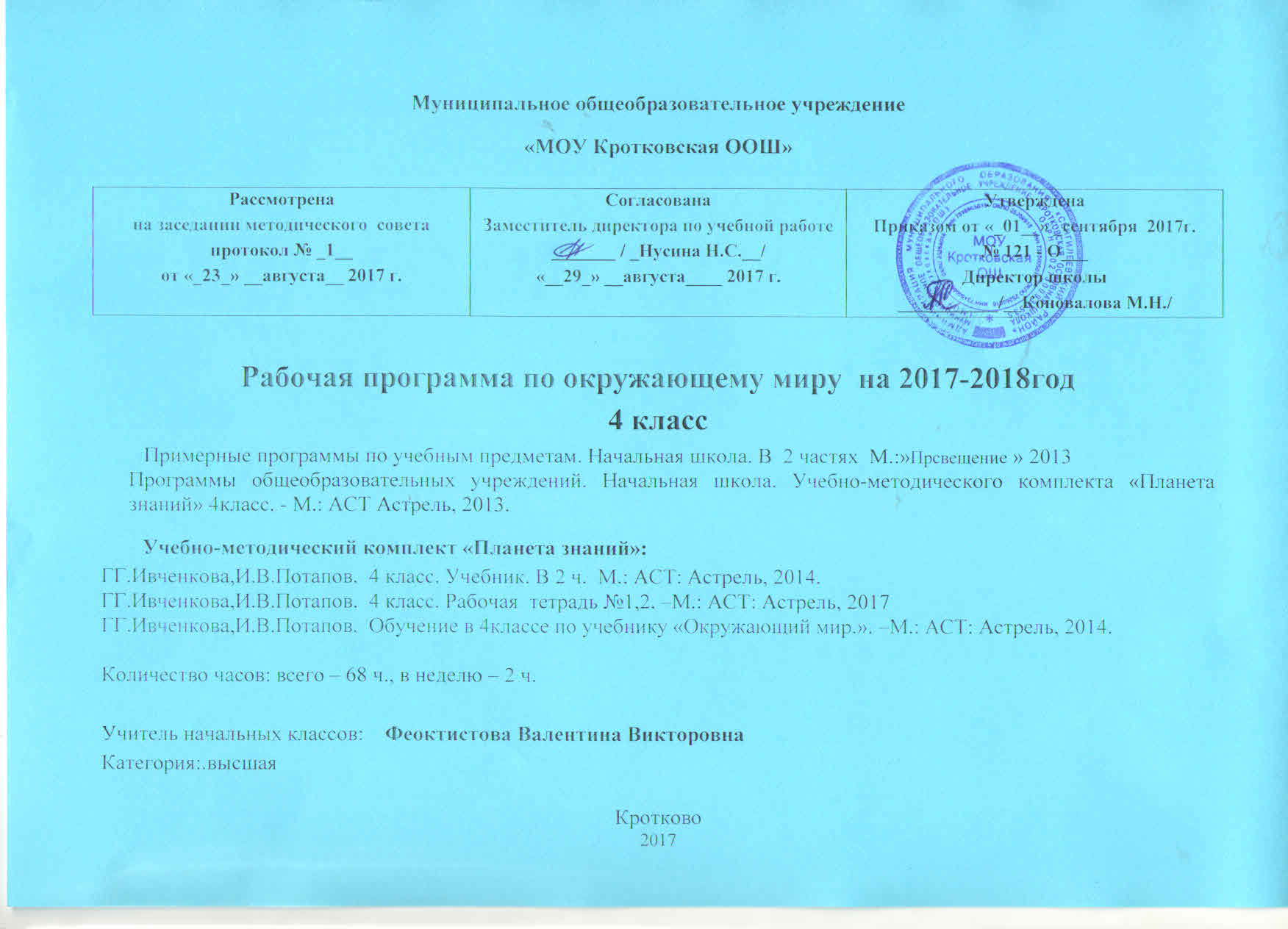 Содержание.4 класс (68 ч)Наш край (22 ч)Значение природных условий края для жизни и деятельности людей.Погода: температура воздуха, облачность, осадки, ветер. Изменчивость погоды. Предсказание погоды.Вид местности. Рисунок местности, план местности, карта местности. Масштаб и условные знаки. Из истории создания карт.Формы поверхности суши: равнина, гора, холм, долина, овраг, балка. Изменение форм поверхности суши в результате естественного разрушения горных пород.Формы поверхности суши, созданные человеком: карьер, отвалы, насыпь, курган.Полезные ископаемые нашего края. Их значение в жизни человека.Почвы нашего края, их виды. Охрана почв.Природные сообщества: луг, лес, водоём. Разнообразие организмов в сообществах, их приспособленность к условиям жизни и взаимосвязи. Влияние деятельности человека на природные сообщества, их рациональное использование и охрана.Искусственные сообщества: поле и сад. Выращивание зерновых, овощных, технических, плодовых и ягодных растений. Животные искусственных сообществ, их связь с растениями. Уход за искусственными сообществами — условие их существования.Экскурсии: в смешанный лес, к водоёму, на луг или в поле.Наша Родина на планете Земля (12 ч)Форма и размеры Земли. Карта полушарий. Материки и океаны.Движение Земли вокруг своей оси и вокруг Солнца. Тепловые пояса.Распределение света и тепла — основная причина разнообразия условий жизни на Земле.Путешествие по материкам: пустыня Африки, экваториальные леса Южной Америки, Антарктида, Австралия, Евразия.Наша Родина на карте. Формы поверхности России: равнины, горы. Основные водоёмы России: реки, озера, моря. Некоторые крупные города России.Основные природные зоны России: зона арктических пустынь, тундра, лесная зона, степи. Особенности природных условий в каждой зоне, разнообразие организмов, их приспособленность к условиям жизни и взаимосвязи.Зависимость жизни и деятельности людей от природных условий каждой зоны. Влияние деятельности человека на природные зоны. Охрана природы в каждой природной зоне.Основные экологические проблемы России. Причины нарушения природного равновесия и пути преодоления сложившейся ситуации.Международное сотрудничество по охране природы. Ответственность людей за будущее планеты Земля.История нашей Родины (34 ч)Что изучает история. Источники знаний о прошлом (былины, легенды, летописи, находки археологов). История на карте.История Отечества. Знакомство с основными этапами и событиями истории государства.Древняя Русь. Образование государства. Крещение Руси. Культура, быт и нравы древнерусского государства.Российское государство в XIII—XVII вв.Нашествие монголо-татар. Дмитрий Донской и Куликовская битва. Александр Невский.Объединение земель вокруг Москвы. Иван III. Конец ордынского ига. Грозный царь Иван IV.Смутное время на Руси. Кузьма Минин и Дмитрий Пожарский. Начало династии Романовых. Культура, быт и нравы государства в XIV—XVII вв.Российское государство в XVIII—XIX вв.Пётр I — царь-реформатор. Строительство Петербурга. Создание русского флота. Быт и нравы Петровской эпохи.Правление Екатерины II. Жизнь дворян, крепостных крестьян. Военные успехи: А.В. Суворов и Ф.Ф. Ушаков. Культура, быт и нравы Екатерининской эпохи. М.В. Ломоносов и создание первого университета.Правление Александра I. Война с Наполеоном. Бородинское сражение. Полководец М.И. Кутузов.Реформы в России, отмена крепостного права. Александр II — царь-освободитель. Культура, быт и нравы в России XIX в.Россия в XX в.Революция в России и свержение самодержавия. Жизнь и быт людей в 20—30-е годы.Великая Отечественная война (1941—1945). Крупнейшие битвы Великой Отечественной войны. Тыл в годы войны.Основные вехи развития России во 2-й половине XX века.Основные достижения страны в науке и культуре. Изменения в быту и повседневной жизни.Ближние и дальние соседи России.Планируемые результаты .ЛИЧНОСТНЫЕУ учащихся будут сформированы:положительное отношение и интерес к изучению природы, человека, истории своей страны;способность к самооценке;осознание себя как гражданина России, чувства патриотизма, гордости за историю и культуру своей страны, ответственности за общее благополучие;знание основных правил поведения в природе и обществе и ориентация на их выполнение;понимание необходимости здорового образа жизни, соблюдение правил безопасного поведения в природе и обществе;чувство прекрасного на основе знакомства с природой и культурой родного края;понимание значения семьи в жизни человека и необходимости взаимопомощи в семье;могут быть сформированы:устойчивый интерес к изучению природы, человека, истории своей страны;умение оценивать трудность предлагаемого задания;адекватная самооценка;чувство ответственности за выполнение своей части работы при работе в группе;установка на здоровый образ жизни и её реализация в своём поведении;осознанные устойчивые эстетические предпочтения в мире природы;осознанное положительное отношение к культурным ценностям;основы экологической культуры;уважительное отношение к созидательной деятельности человека на благо семьи, школы, страны;целостное представление о природе и обществе как компонентах единого мира.ПРЕДМЕТНЫЕЧеловек и природаУчащиеся научатся:проводить самостоятельно наблюдения в природе и элементарные опыты, используя простейшие приборы; фиксировать результаты;давать характеристику погоды (облачность, осадки, температура воздуха, направление ветра) по результатам наблюдений за неделю и за месяц;различать план местности и географическую карту;читать план с помощью условных знаков;различать формы поверхности суши (равнины, горы, холмы, овраги), объяснять, как Солнце, вода и ветер изменяют поверхность суши, как изменяется поверхность суши в результате деятельности человека;показывать на карте и глобусе материки и океаны, горы, равнины, моря, крупные реки, границы России, некоторые города России;приводить примеры полезных ископаемых и доказывать необходимость их бережного использования;объяснять, что такое природное сообщество, приводить примеры признаков приспособленности организмов к условиям жизни в сообществах, некоторых взаимосвязей между обитателями природных сообществ, использования природных сообществ и мероприятий по их охране;характеризовать особенности природы своего края: формы поверхности, важнейшие полезные ископаемые, водоёмы, почву, природные и искусственные сообщества; рассказывать об использовании природы своего края и её охране;устанавливать связи между объектами и явлениями природы (в неживой природе, между неживой и живой природой, в живой природе, между природой и человеком);рассказывать о форме Земли, её движении вокруг оси и Солнца, об изображении Земли на карте полушарий;объяснять, что такое природные зоны, характеризовать особенности природы и хозяйственной деятельности человека в основных природных зонах России, особенности природоохранных мероприятий в каждой природной зоне;выполнять правила поведения в природе.Учащиеся получат возможность научиться:рассказывать о грозных явлениях природы, объяснять зависимость погоды от ветра;предсказывать погоду по местным признакам;характеризовать основные виды почв;характеризовать распределение воды и суши на Земле;объяснять, что такое экосистема, круговорот веществ в природе, экологическая пирамида, защитная окраска животных;приводить примеры приспособленности растений природных сообществ к совместной жизни;объяснять причины смены времён года;применять масштаб при чтении плана и карты;отмечать на контурной карте горы, моря, реки, города и другие географические объекты;объяснять некоторые взаимосвязи в природе, между природой и человеком;давать оценку влиянию деятельности человека на природу;определять причины положительных и отрицательных изменений в природе в результате хозяйственной деятельности человека и его поведения;делать элементарные прогнозы возможных последствий воздействия человека на природу;участвовать в мероприятиях по охране природы.Человек и обществоУчащиеся научатся:различать государственную символику Российской Федерации (герб, флаг, гимн); показывать на карте границы Российской Федерации;различать права и обязанности гражданина, ребёнка;описывать достопримечательности столицы и родного края; показывать их на карте;описывать основные этапы развития государства (Древняя Русь, Московское царство, Российская империя, Российское государство);называть ключевые даты и описывать события каждого этапа истории (IX в.  — образование государства у восточных славян; 988 г. — крещение Руси; 1380 г. — Куликовская битва; 1613 г. — изгнание иностранных захватчиков из Москвы, начало новой династии Романовых; 1703 г. —  основание Санкт-Петербурга; XVIII в. — создание русской армии и флота, новая система летоисчисления; 1755 г. — открытие Московского университета; 1812 г. — изгнание Наполеона из Москвы; 1861 г. — отмена крепостного права; февраль 1917 г. — падение династии Романовых; октябрь 1917 г. — революция; 1922 г. — образование СССР; 1941–1945 гг. — Великая Отечественная война; апрель 1961 г. — полёт в космос Гагарина; 1991 г. — распад СССР и провозглашение Российской Федерации суверенным государством);соотносить исторические события с датами, конкретную дату с веком; соотносить дату исторического события с «лентой времени»;находить на карте места важнейших исторических событий российской истории;рассказывать о ключевых событиях истории государства;рассказывать об основных событиях истории своего края.Учащиеся получат возможность научиться:описывать государственное устройство Российской Федерации, основной положения Конституции;сопоставлять имена исторических личностей с основными этапами развития государства (князь Владимир, Александр Невский, Дмитрий Донской, Иван III, Иван IV, Кузьма Минин и Дмитрий Пожарский, царь Алексей Михайлович, император Пётр I, Екатерина II, А. В. Суворов, Ф. Ф. Ушаков, М. В. Ломоносов, М. И. Кутузов, Александр II, Николай II,  В. И. .Ленин, И. В. Сталин, маршал Г. К. Жуков, действующий президент РФ);характеризовать основные научные и культурные достижения своей страны;описывать культурные достопримечательности своего края.МЕТАПРЕДМЕТНЫЕРегулятивныеУчащиеся научатся:принимать и сохранять цель познавательной деятельности; планировать свои действия в соответствии с поставленной целью; осуществлять пошаговый и итоговый контроль;осознавать свое продвижение в овладении знаниями и умениями.Учащиеся могут научиться:самостоятельно планировать свои действия в соответствии с поставленной целью; самостоятельно адекватно оценивать правильность выполнения задания и вносить необходимые коррективы.ПознавательныеУчащиеся научатся:находить необходимую информацию в учебнике и справочной литературе;понимать информацию, представленную в виде текста, схемы, таблицы, диаграммы, плана, карты; использовать готовые модели (глобус, карта) для объяснения природных явлений; осуществлять анализ (описание) объектов природы с выделением существенных и несущественных признаков; проводить сравнение и классификацию объектов природы по заданным признакам; устанавливать причинно-следственные связи изменений в природе; обобщать результаты наблюдений за погодой, неживой и живой природой, делать выводы;выделять существенную информацию из учебных и научно-популярных текстов;устанавливать причинно-следственные связи между историческими событиями и их последствиями (под руководством учителя);сравнивать исторические события, делать обобщения.Учащиеся могут научиться:осуществлять поиск информации с использованием ресурсов библиотек и Интернета;моделировать цепи питания и схему круговорота веществ в природе; сравнивать и классифицировать объекты природы, самостоятельно выбирая основания.сопоставлять информацию, представленную в разных видах, обобщать её и использовать при выполнении заданий; устанавливая причинно-следственные связи изменений в природе, проводить аналогии;сравнивать исторические и литературные источники;строить логическую цепочку рассуждений на основании исторических источников;собирать краеведческий материал, описывать его.КоммуникативныеУчащиеся научатся:сотрудничать с одноклассниками при выполнении заданий в паре: устанавливать очерёдность действий, осуществлять взаимопроверку. Учащиеся могут научиться:распределять обязанности при работе в группе; учитывать мнение партнёра, аргументировано критиковать допущенные ошибки, обосновывать своё решение.Личностными результатами изучения курса «Окружающий мир»  являются:осознание себя жителем планеты Земля, чувство ответственности за сохранение её природы;осознание себя членом общества и государства (самоопределение своей российской гражданской идентичности); чувство любви к своей стране, выражающееся в интересе к её природе, сопричастности к её истории и культуре, в желании участвовать в делах и событиях современной российской жизни;осознание своей этнической и культурной принадлежности в контексте единого и целостного Отечества при всём разнообразии культур, национальностей, религий России;уважительное отношение к иному мнению, истории и культуре других народов России;уважение к истории и культуре всех народов России на основе понимания и принятия базовых общечеловеческих ценностей;расширение сферы социально-нравственных представлений, включающих в себя освоение социальной роли ученика, понимаие образования как личностной ценности;способность к адекватной самооценке с опорой на знание основных моральных норм, требующих для своего выполнения развития этических чувств, самостоятельности и личной ответственности за свои поступки в мире природы и социуме;установка на безопасный здоровый образ жизни, умение оказывать доврачебную помощь себе и окружающим; умение ориентироваться в мире профессий и мотивация к творческому труду.Метапредметными результатами изучения курса «Окружающий мир» являются:способность регулировать собственную деятельность, в том числе учебную деятельность, направленную на познание (в сотрудничестве и самостоятельно) закономерностей мира природы, социальной действительности и внутренней жизни человека;умение осуществлять информационный поиск для выполнения учебных задач; соблюдать нормы информационной избирательности, этики и этикета;освоение правил и норм социокультурного взаимодействия со взрослыми и сверстниками в сообществах разного типа (класс, школа, семья, учреждения культуры в городе (селе) и др.);способность работать с моделями изучаемых объектов и явлений окружающего мира. Предметными результатами изучения курса «Окружающий мир» являются:усвоение первоначальных сведений о сущности и особенностях объектов, процессов и явлений, характерных для природной и социальной действительности (в пределах изученного);сформированность целостного, социально-ориентированного взгляда на окружающий мир в его органичном единстве и разнообразии природы, народов, культур и религий;владение базовым понятийным аппаратом (доступным для осознания младшим школьником), необходимым для получения дальнейшего образования в области естественно-научных и социально-гуманитарных дисциплин;умение наблюдать, фиксировать, исследовать (измерять, сравнивать, классифицировать, ставить опыты, получать  информацию  из семейных архивов, от окружающих людей, в открытом информационном пространстве) явления окружающего мира; выделять характерные особенности природных и социальных объектов; описывать и характеризировать факты и события культуры, истории общества в контексте базовых национальных духовных ценностей, идеалов, норм;владение навыками устанавливать и выявлять причинно-следственные связи в окружающем мире природы и социума;овладение основами экологической грамотности, элементарными правилами нравственного поведения в мире природы и людей, нормами здоровьесберегающего поведения в природной и социальной среде;понимание роли и значения родного края в природе и историко-культурном наследии России, в её современной жизни;понимание места своей семьи в прощлом и настоящем своего края, в истории и культуре России;понимание особой роли России в мировой истории и культуре, знание примеров национальных свершений, открытий, побед.Формы контроля достижений учащихся.  В программе выделены «Планируемые результаты освоения программы по окружающему миру». В рубриках «у учащихся будут сформированы « и « учащиеся научатся» они определяют обязательный минимум, которым должны овладеть ученики, чтобы продолжить дальнейшее обучение.  В рубриках «учащиеся получат возможность для формирования», «учащиеся получат возможность научиться» и «учащиеся могут научиться» определены знания и умения, которыми дети могут овладеть за счёт более полного усвоения содержания программы благодаря своей любознательности и способностям. В курсе формируются исследовательские, коммуникативные и информационные умения. Данная программа обеспечивает результаты деятельности, которая выражается в усвоении знаний, умений и навыков, необходимых для успешного обучения в основной школе, а также в формировании универсальных учебных действий: познавательных (общеучебных и логических), коммуникативных, регулятивных  и личностных, которые способствуют овладению младшими школьниками компетентностью «уметь учиться».Контроль знанийТематическое планирование.Приложение.Календарно-тематическое планирование  Окружающий мир  4А класс .Четверть1 четверть2 четверть3 четверть4 четвертьУчебный годФормы контроляколичествоколичествоколичествоколичествоколичествоПроверочная работа01225Раздел, темаВсего:ТеорияПрактикаЭкскурсииФормы контроля результатаПроектыНаш край2217«Родной мой край»Наш край221723Проверочная работа №1«Родной мой край»Наша Родина на планете Земля1293Проверочная работа №2«Моя Родина»История нашей Родины34313Проверочнаяработа №3«Современная Россия»История нашей Родины34313Проверочная работа №4«Современная Россия»Итого:6858343Итого:68№Датапо плануДатафакТема урокаПланируемые результатыПланируемые результатыПланируемые результатыПланируемые результаты№Датапо плануДатафакТема урокаПредметныеЛичностныеЛичностныеМетапредметныеНаш край (22 часа)Наш край (22 часа)Наш край (22 часа)Наш край (22 часа)Наш край (22 часа)Наш край (22 часа)Наш край (22 часа)Наш край (22 часа)14.09Что такое погода.Устанавливать связи между объектами и явлениями природы, объяснять некоторые взаимосвязи в природе, между природой и человеком.Иметь положительное отношение и интерес к изучению природы и человека.Иметь положительное отношение и интерес к изучению природы и человека.Принимать и сохранять цель познавательной деятельности, находить необходимую информацию в учебнике, понимать информацию, представленную в виде текста, рисунка.27.09Как погода зависит от ветра. Грозные явления природы.Проводить наблюдения, фиксировать результаты, устанавливать взаимосвязи в природе.Иметь положительное отношение и интерес к изучению природы и человека.Иметь положительное отношение и интерес к изучению природы и человека.Планировать свои действия в соответствии с поставленной целью.Осуществлять пошаговый и итоговый контроль.311.09Предсказание погоды. Самостоятельная работа.Проводить наблюдения, устанавливать и объяснять взаимосвязи в природе, давать характеристику погоде.Иметь интерес к изучению природы, стремление к расширению и углублению знаний, осознавать свое продвижение в овладении учебными действиями.Иметь интерес к изучению природы, стремление к расширению и углублению знаний, осознавать свое продвижение в овладении учебными действиями.Устанавливать причинно-следственные связи изменений в природе, сотрудничать при выполнении работы в паре, мини-группе.414.09Экскурсия на луг или в поле.Проводить под руководством учителя наблюдения в природе и элементарные опыты, используя простейшие приборы, фиксировать результаты.Испытывать чувство прекрасного на основе знакомства с природой и культурой родного края.Испытывать чувство прекрасного на основе знакомства с природой и культурой родного края.Выделять и анализировать существенную информацию, сопоставлять информацию, представленную в разных видах, обобщать и использовать при выполнении заданий.518.09Наша местность на плане и карте.Объяснять значение плана и карты в жизни человека, приводить примеры из истории создания карт.Осознавать свое продвижение в овладении учебными действиями.Осознавать свое продвижение в овладении учебными действиями.Ориентироваться в схемах, получать информацию из различных источников, выделять существенную информацию из текста.621.09План местности.Практическая работа.Ориентироваться в условных обозначениях, использовать условные обозначения при создании простых планов местности.Иметь положительное отношение и интерес к изучению природы и человека.Иметь положительное отношение и интерес к изучению природы и человека.Ориентироваться в схемах, получать информацию из различных источников, анализировать материал и синтезировать учебный продукт.725.09Географическая карта.Различать карту и план местности, виды карт, ориентироваться в картографических символах.Иметь положительное отношение и интерес к изучению природы и человека.Иметь положительное отношение и интерес к изучению природы и человека.Ориентироваться в изображениях и символах, анализировать, сравнивать, делать выводы.828.09Равнины.Различать формы поверхности суши, объяснять влияние природных явлений и человека на поверхность.Иметь стремление к расширению и углублению знаний.Иметь стремление к расширению и углублению знаний.Находить необходимую информацию в тексте, осуществлять описание природных объектов с выделением существенных и несущественных признаков.92.10Горы.Различать формы поверхности суши, объяснять влияние природных явлений и человека на поверхность.Испытывать чувство прекрасного на основе знакомства с природой родного края.Испытывать чувство прекрасного на основе знакомства с природой родного края.Сравнивать, анализировать, делать выводы и обобщения, выделять характерные признаки объектов.105.10Как солнце, вода и ветер изменяют поверхность суши.Объяснять причины изменения поверхности суши под влиянием природных явлений.Иметь положительное отношение и интерес к изучению природы и человека.Иметь положительное отношение и интерес к изучению природы и человека.Делать выводы по результатам наблюдений, получать информацию из различных источников, удерживать цель познавательной деятельности.1112.10Как деятельность человека изменяет поверхность суши. Самостоятельная работа.Объяснять причины и результаты воздействия человека на строение земной поверхности, изменение рельефа.Иметь стремление к расширению и углублению знаний.Иметь стремление к расширению и углублению знаний.Выделять существенную информацию из текста, анализировать и делать выводы.1216.10Богатства недр.Приводить примеры и характеризовать полезные ископаемые, доказывать необходимость их бережного использования.Иметь положительное отношение и интерес к изучению природы.Иметь положительное отношение и интерес к изучению природы.Анализировать, делать выводы, выдвигать гипотезы, строить аргументированные высказывания.1319.10Разнообразие почв.Приводить примеры видов почв, объяснять на доступном уровне происхождение состава почвы разных видов, значение почвы в природе и жизни человека.Испытывать чувство ответственности за выполнение своей части работы при работе в группе.Испытывать чувство ответственности за выполнение своей части работы при работе в группе.Выделять существенную информацию, строить аргументированные высказывания, сотрудничать в паре, мини-группе.1423.10Что такое природное сообщество. Объяснять и оперировать в речи изученными терминами.Иметь стремление к расширению и углублению знаний.Иметь стремление к расширению и углублению знаний.Выделять существенное в тексте, ориентироваться в схемах, устанавливать причинно-следственные связи в природе.156.11Какие растения растут на лугу. Животные — обитатели луга. Луг в жизни человека.Приводить примеры признаков приспособленности организмов в условиях луга, некоторых взаимосвязей между обитателями сообщества, использования природного сообщества человеком.Понимать, объяснять  и применять основные правила поведения в природе, ориентироваться на их выполнение.Понимать, объяснять  и применять основные правила поведения в природе, ориентироваться на их выполнение.Выделять существенную информацию, сравнивать, объяснять причинно-следственные связи.169.11Какие растения растут в лесу.Приводить примеры признаков приспособленности растений к жизни в лесу, некоторых взаимосвязей между обитателями сообщества.Иметь положительное отношение и интерес к изучению природы.Иметь положительное отношение и интерес к изучению природы.Выделять существенную информацию, сравнивать, объяснять причинно-следственные связи.1713.11Животные — обитатели леса. Лес в жизни человека.Приводить примеры признаков приспособленности растений к жизни в лесу, некоторых взаимосвязей между обитателями сообщества, использования природного сообщества человеком.Понимать, объяснять  и применять основные правила поведения в природе, ориентироваться на их выполнение.Понимать, объяснять  и применять основные правила поведения в природе, ориентироваться на их выполнение.Выделять существенную информацию, сравнивать, объяснять причинно-следственные связи.1816.11Экскурсия в смешанный лес.Проводить под руководством учителя наблюдения в природе и элементарные опыты, используя простейшие приборы, фиксировать результаты.Испытывать чувство прекрасного на основе знакомства с природой и культурой родного края.Испытывать чувство прекрасного на основе знакомства с природой и культурой родного края.Выделять и анализировать существенную информацию, сопоставлять информацию, представленную в разных видах, обобщать и использовать ее при выполнении заданий.1920.11Водоём. Водные объекты и человек.Приводить примеры признаков приспособленности растений и животных к жизни в пресном водоеме, некоторых взаимосвязей между обитателями сообщества, использования природного сообщества человеком.Понимать, объяснять  и применять основные правила поведения в природе, ориентироваться на их выполнение.Понимать, объяснять  и применять основные правила поведения в природе, ориентироваться на их выполнение.Выделять существенную информацию, сравнивать, объяснять причинно-следственные связи.2023.11Экскурсия к водоёму.Проводить под руководством учителя наблюдения в природе и элементарные опыты, используя простейшие приборы, фиксировать результаты.Испытывать чувство прекрасного на основе знакомства с природой и культурой родного края.Испытывать чувство прекрасного на основе знакомства с природой и культурой родного края.Выделять и анализировать существенную информацию, сопоставлять информацию, представленную в разных видах, обобщать и использовать при выполнении заданий.2127.11Искусственные сообщества. Поле. Животные — обитатели полей.Характеризовать природные и искусственные сообщества, рассказывать об использовании культурных растений в хозяйстве, взаимодействии растений и животных полей.Понимать, объяснять  и применять основные правила поведения в природе, ориентироваться на их выполнение.Понимать, объяснять  и применять основные правила поведения в природе, ориентироваться на их выполнение.Выделять существенную информацию, классифицировать природные объекты.2230.11Сад.	Проверочная работа.Характеризовать природные и искусственные сообщества, рассказывать об использовании культурных растений в хозяйстве, взаимодействии растений и животных сада.Ориентироваться на понимание причин личной успешности / неуспешности в освоении материала.Ориентироваться на понимание причин личной успешности / неуспешности в освоении материала.Выделять существенную информацию, классифицировать природные объекты.Наша Родина на планете Земля (12 часов)Наша Родина на планете Земля (12 часов)Наша Родина на планете Земля (12 часов)Наша Родина на планете Земля (12 часов)Наша Родина на планете Земля (12 часов)Наша Родина на планете Земля (12 часов)Наша Родина на планете Земля (12 часов)Наша Родина на планете Земля (12 часов)234.12Какую формуимеет Земля.Рассказывать о форме Земли, проводить наблюдения под руководством учителя и самостоятельно.Осознавать свое продвижение в овладении знаниями и умениями.Осознавать свое продвижение в овладении знаниями и умениями.Наблюдать, делать выводы, характеризовать природные объекты и явления, выделять существенную информацию из различных источников.247.12Карта полушарий.Ориентироваться в географических картах, на глобусе, показывать материки и океаны.Иметь положительное отношение и интерес к изучению окружающего мира.Иметь положительное отношение и интерес к изучению окружающего мира.Использовать готовые модели для объяснения природных явлений, выделять существенную информацию из текста.2511.12Движение Земли. Самостоятельная работа.Рассказывать о движении Земли вокруг оси и Солнца, объяснять связи между объектами и явлениями природы.Осознавать свое продвижение в овладении знаниями и умениями.Осознавать свое продвижение в овладении знаниями и умениями.Понимать информацию, представленную в виде схемы, рисунка, текста, наблюдать, делать выводы.цию их текста.. различных источников.2614.12В пустыняхАфрики.Характеризовать разнообразие условий жизни на Земле, выявлять их влияние на растительный и животный мир, жизнь людей на примере пустынь Африки.Иметь стремление к расширению и углублению знаний.Иметь стремление к расширению и углублению знаний.Выделять существенное в тексте, анализировать, делать выводы, получать информацию из различных источников.2718.12Экваториальные леса ЮжнойАмерики.Характеризовать разнообразие условий жизни на Земле, выявлять их влияние на растительный и животный мир, жизнь людей на примере экваториальных лесов Южной Америки.Понимать, объяснять  и применять основные правила поведения в природе, ориентироваться на их выполнение.Понимать, объяснять  и применять основные правила поведения в природе, ориентироваться на их выполнение.Выделять существенное в тексте, анализировать, делать выводы, получать информацию из различных источников.2821.12Антарктида. Австралия. Евразия.Самостоятельная работа.Характеризовать разнообразие условий жизни на Земле, выявлять их влияние на растительный и животный мир, жизнь людей на примере Антарктиды, Австралии, давать общую характеристику Евразии.Иметь стремление к расширению и углублению знаний.Иметь стремление к расширению и углублению знаний.Выделять существенное в тексте, анализировать, делать выводы, получать информацию из различных источников, презентовать результаты своих исследований.2925.12Карта России.Ориентироваться в географических картах, обозначать на карте границы России, города, природные объекты.Испытывать чувство прекрасного на основе знакомства с природой родного края, страны.Испытывать чувство прекрасного на основе знакомства с природой родного края, страны.Использовать модели, получать информацию из текста, выделять существенное.3028.12Зона арктических пустынь.Объяснять термин «природные зоны», характеризовать особенности природы, хозяйственной и природоохранной  деятельности человека в Арктике.Чувство ответственности за выполнение своей части работы при работе в группе.Чувство ответственности за выполнение своей части работы при работе в группе.Анализировать, обобщать информацию, делать выводы, сотрудничать в паре и группе.3111.01Тундра.Характеризовать особенности природы, хозяйственной и природоохранной  деятельности человека в тундре, сравнивать особенности природных зон, рассказывать о причинах различий.Иметь стремление к расширению и углублению знаний.Иметь стремление к расширению и углублению знаний.Анализировать, обобщать информацию, устанавливать причинно-следственные связи,  делать выводы.3215.01Зона лесов.Характеризовать особенности природы, хозяйственной и природоохранной  деятельности человека в зоне лесов, сравнивать особенности природных зон, рассказывать о причинах различий.Иметь стремление к расширению и углублению знаний.Иметь стремление к расширению и углублению знаний.Анализировать, обобщать информацию, устанавливать причинно-следственные связи,  делать выводы.3318.01Степи.Характеризовать особенности природы, хозяйственной и природоохранной  деятельности человека в зоне степей, сравнивать особенности природных зон, рассказывать о причинах различий.Иметь стремление к расширению и углублению знаний.Иметь стремление к расширению и углублению знаний.Анализировать, обобщать информацию, устанавливать причинно-следственные связи,  делать выводы.3422.01Экологические проблемы России. Международное сотрудничество по охране природы.Проверочная работа.Рассказывать об экологических проблемах России и мира, способах и путях их решения.Иметь основы экологической культуры.Иметь основы экологической культуры.Выделять существенную информацию из текста, сравнивать, наблюдать, проводить аналогии, получать информацию из различных источников.История нашей Родины (34 часа)История нашей Родины (34 часа)История нашей Родины (34 часа)История нашей Родины (34 часа)История нашей Родины (34 часа)История нашей Родины (34 часа)История нашей Родины (34 часа)История нашей Родины (34 часа)3525.01История на карте. Исторические источники.Различать исторические  и географические карты, ориентироваться в знаково-символических обозначениях географических карт, рассказывать о различных исторических источниках.Интересоваться изучением истории своей страны.Извлекать информацию из различных источников, преобразовывать знаково-графическую информацию в текстовую, строить логические рассуждения.Извлекать информацию из различных источников, преобразовывать знаково-графическую информацию в текстовую, строить логические рассуждения.3629.01Первые русские князья.Называть первых русских князей, рассказывать о жизни и деятельности исторических личностей.Испытывать чувство патриотизма, гордости за историю и культуру своей страны.Выделять существенное в тексте, строить логические высказывания, находить дополнительную информацию в различных источниках.Выделять существенное в тексте, строить логические высказывания, находить дополнительную информацию в различных источниках.371.02Князь Владимир. Крещение Руси.Рассказывать о деятельности князя Владимира, особенностях принятия христианства, знать дату принятия христианства.Осознанно положительно относиться  к культурным ценностям своей страны.Выделять существенное в тексте, строить логические высказывания, находить дополнительную информацию в различных источниках.Выделять существенное в тексте, строить логические высказывания, находить дополнительную информацию в различных источниках.385.02КультураДревней Руси.Описывать памятники культуры на основе иллюстраций и наблюдений. Обсуждать значение памятников культуры и необходимости их охраны.Осознанно положительно относиться  к культурным ценностям своей страны.Извлекать информацию из текста, карты, иллюстрации, сравнивать, делать выводы, строить корректные связные высказывания.Извлекать информацию из текста, карты, иллюстрации, сравнивать, делать выводы, строить корректные связные высказывания.398.02Борьба с иноземными захватчиками. Александр Невский.Рассказывать на доступном уровне о сражениях с иноземными захватчиками, прославившихся исторических личностях данного периода.Испытывать чувство патриотизма, гордости за историю и культуру своей страны.Анализировать информацию, выделять существенное, устанавливать причинно-следственные связи под руководством учителя.Анализировать информацию, выделять существенное, устанавливать причинно-следственные связи под руководством учителя.4012.02Куликовская битва. Дмитрий Донской.Рассказывать на доступном уровне о сражениях с иноземными захватчиками, прославившихся исторических личностях данного периода.Испытывать чувство патриотизма, гордости за историю и культуру своей страны.Анализировать информацию, выделять существенное, устанавливать причинно-следственные связи под руководством учителя.Анализировать информацию, выделять существенное, устанавливать причинно-следственные связи под руководством учителя.4115.02Первый русский царь. Преобразованияв государстве.Рассказывать о личности и деяниях первого русского царя, характеризовать историческую личность с опорой на текст учебника и дополнительную информацию.Уважительно относиться к созидательной деятельности человека на благо общества.Извлекать информацию из различных источников, анализировать и обобщать, строить логические рассуждения.Извлекать информацию из различных источников, анализировать и обобщать, строить логические рассуждения.4219.02Как жили люди на Русив XIV—XVI веках.Рассказывать об особенностях быта русских людей данного исторического периода.Иметь стремление к расширению и углублению знаний.Составлять рассказ по иллюстрации, выделять существенную информацию из текста, находить информацию в различных источниках и презентовать ее в различных формах.Составлять рассказ по иллюстрации, выделять существенную информацию из текста, находить информацию в различных источниках и презентовать ее в различных формах.4322.02Смутное время. К. Минин и Д. Пожарский.Рассказывать об исторических событиях данного исторического периода, подвигах исторических личностей.Испытывать чувство патриотизма, гордости за историю и культуру своей страны.Анализировать информацию из текста, обобщать и делать выводы, классифицировать исторические события и личностей, обсуждать с одноклассниками ответы на вопросы.Анализировать информацию из текста, обобщать и делать выводы, классифицировать исторические события и личностей, обсуждать с одноклассниками ответы на вопросы.4426.02Русское государство при первых Романовых.Рассказывать об изменениях в государстве в данный исторический период, роли исторических личностей в преобразованиях.Уважительно относиться к созидательной деятельности человека на благо общества.Извлекать информацию из различных источников, анализировать и обобщать, строить логические рассуждения.Извлекать информацию из различных источников, анализировать и обобщать, строить логические рассуждения.451.03Расширение границ России в XVII веке.Рассказывать об особенностях освоения Сибири и Дальнего Востока, знать исторических личностей-первопроходцев.Испытывать чувство патриотизма, гордости за историю и культуру своей страны.Анализировать информацию из текста, обобщать и делать выводы, классифицировать исторические события и личностей, обсуждать с одноклассниками ответы на вопросы.Анализировать информацию из текста, обобщать и делать выводы, классифицировать исторические события и личностей, обсуждать с одноклассниками ответы на вопросы.465.03Мозаика заданий. Проверочная работа.Обобщать и делать выводы об исторических событиях и личностях, применять полученные знания при ответах на занимательные и проверочные вопросы.Уметь оценивать трудность предлагаемого задания, адекватно оценивать свои возможности, осознавать причины успешности / неуспешности деятельности.Выделять существенную информацию из текста, сравнивать, наблюдать, проводить аналогии, получать информацию из различных источников.Выделять существенную информацию из текста, сравнивать, наблюдать, проводить аналогии, получать информацию из различных источников.4712.03Пётр I. Реформы в Российском государстве. Преобразованияв культуре, науке, быту.Рассказывать о личности и деяниях Петра Первого, характеризовать историческую личность с опорой на текст учебника и дополнительную информацию.Уважительно относиться к созидательной деятельности человека на благо общества.Извлекать информацию из различных источников, анализировать, сравнивать и обобщать,  строить логические рассуждения.Извлекать информацию из различных источников, анализировать, сравнивать и обобщать,  строить логические рассуждения.4815.03Изменения в Российском государстве. Императрица Екатерина II.Рассказывать о личности и деяниях Екатерины II, характеризовать историческую личность с опорой на текст учебника и дополнительную информацию.Уважительно относиться к созидательной деятельности человека на благо общества.Анализировать информацию из текста, обобщать и делать выводы, классифицировать исторические события и личностей, обсуждать с одноклассниками ответы на вопросы.Анализировать информацию из текста, обобщать и делать выводы, классифицировать исторические события и личностей, обсуждать с одноклассниками ответы на вопросы.4919.03Образование и наука в XVIII веке.Рассказывать об особенностях образования и научного прогресса в XVIII веке, достижениях ученых и изобретателей.Уважительно относиться к созидательной деятельности человека на благо общества.Извлекать информацию из различных источников, анализировать и обобщать, строить логические рассуждения.Извлекать информацию из различных источников, анализировать и обобщать, строить логические рассуждения.5022..03Война 1812 года.Рассказывать на доступном уровне о событиях войны с Наполеоном, героических личностях, знать дату изгнания Наполеона из Москвы.Испытывать чувство патриотизма, гордости за историю и культуру своей страны.Анализировать информацию из текста, обобщать и делать выводы, классифицировать исторические события и личностей, обсуждать с одноклассниками ответы на вопросы.Анализировать информацию из текста, обобщать и делать выводы, классифицировать исторические события и личностей, обсуждать с одноклассниками ответы на вопросы.512.04Отменакрепостного права.Рассказывать на доступном уровне об отмене крепостного права, царе-реформаторе, знать год отмены крепостного права.Испытывать чувство патриотизма, гордости за историю и культуру своей страны.Извлекать информацию из различных источников, анализировать, обобщать, делать выводы,  строить логические рассуждения.Извлекать информацию из различных источников, анализировать, обобщать, делать выводы,  строить логические рассуждения.525.04Наука и техникав XIX веке.Рассказывать об особенностях научного прогресса в XIХ веке, достижениях ученых и изобретателей.Уважительно относиться к созидательной деятельности человека на благо общества.Извлекать информацию из различных источников, анализировать и обобщать, строить логические рассуждения.Извлекать информацию из различных источников, анализировать и обобщать, строить логические рассуждения.539.04Город и горожане.Мода XIX века.Рассказывать об особенностях быта горожан XIХ века, сравнивать устройство городов, одежду разных исторических периодов.Осознанно положительно относиться  к культурным ценностям своей страны.Анализировать  и сравнивать информацию из текста, иллюстраций, произведений искусства, делать выводы, строить логические рассуждения, работать с различными источниками информации и презентовать результаты исследований.Анализировать  и сравнивать информацию из текста, иллюстраций, произведений искусства, делать выводы, строить логические рассуждения, работать с различными источниками информации и презентовать результаты исследований.5412.04Культура XIX века.Рассказывать о некоторых деятелях культуры XIX века, их творениях.Осознанно положительно относиться  к культурным ценностям своей страны.Анализировать  и сравнивать информацию из текста, иллюстраций, произведений искусства, делать выводы, строить логические рассуждения, работать с различными источниками информации и презентовать результаты исследований.Анализировать  и сравнивать информацию из текста, иллюстраций, произведений искусства, делать выводы, строить логические рассуждения, работать с различными источниками информации и презентовать результаты исследований.5516.04Проверочная работа.Обобщать и делать выводы об исторических событиях и личностях, применять полученные знания при ответах на занимательные и проверочные вопросы.Уметь оценивать трудность предлагаемого задания, адекватно оценивать свои возможности, осознавать причины успешности / неуспешности.Анализировать, классифицировать материал, обобщать, выделять главное, использовать информацию для решения учебных задач.Анализировать, классифицировать материал, обобщать, выделять главное, использовать информацию для решения учебных задач.5619.04Революция в России.Рассказывать на доступном уровне о причинах революции, гражданской войне в России начала XX века. Знать даты падения династии Романовых, революции 1917 года.Интересоваться изучением истории своей страны.Извлекать информацию из различных источников, анализировать, обобщать, делать выводы,  строить логические рассуждения.Извлекать информацию из различных источников, анализировать, обобщать, делать выводы,  строить логические рассуждения.5723.04Россия в годы Советской власти.Рассказывать об особенностях развития страны в послереволюционный период, об образовании Советского государства.Интересоваться изучением истории своей страны.Анализировать информацию из текста, обобщать и делать выводы, классифицировать исторические события и личностей, обсуждать с одноклассниками ответы на вопросы.Анализировать информацию из текста, обобщать и делать выводы, классифицировать исторические события и личностей, обсуждать с одноклассниками ответы на вопросы.5826.04Великая Отечественная война.Рассказывать о датах начала и окончания войны, самых известных битвах, городах-героях, подвигах военнослужащих и партизан в борьбе с фашистами.Испытывать чувство патриотизма, гордости за историю и культуру своей страны.Анализировать  и сравнивать информацию из текста, иллюстраций, произведений искусства, делать выводы, строить логические рассуждения, работать с различными источниками информации и презентовать результаты исследований.Анализировать  и сравнивать информацию из текста, иллюстраций, произведений искусства, делать выводы, строить логические рассуждения, работать с различными источниками информации и презентовать результаты исследований.593.05Тыл в годы войны. Победа над фашизмом.Рассказывать о работе и жизни в тылу в годы войны, трудовых подвигах работников заводов, госпиталей, сельского хозяйства, знать дату Дня Победы в Великой Отечественной войне.Испытывать чувство патриотизма, гордости за историю и культуру своей страны.Анализировать  и сравнивать информацию из текста, иллюстраций, произведений искусства, делать выводы, строить логические рассуждения, работать с различными источниками информации и презентовать результаты исследований.Анализировать  и сравнивать информацию из текста, иллюстраций, произведений искусства, делать выводы, строить логические рассуждения, работать с различными источниками информации и презентовать результаты исследований.607.05Восстановление народного хозяйства. Научные достижения XX века.Рассказывать о событиях послевоенного периода, восстановлении хозяйства, достижениях науки и техники, космических полетах, знать дату первого полета Ю.Гагарина в космос.Испытывать чувство патриотизма, гордости за историю и культуру своей страны.Анализировать  и сравнивать информацию из текста, иллюстраций, произведений искусства, делать выводы, строить логические рассуждения, работать с различными источниками информации и презентовать результаты исследований.Анализировать  и сравнивать информацию из текста, иллюстраций, произведений искусства, делать выводы, строить логические рассуждения, работать с различными источниками информации и презентовать результаты исследований.6110.05По севернымгородам России.Знать наиболее крупные и известные города северной части России, рассказывать об их достопримечательностях, особенностях жизни в этих городах.Осознание себя как гражданина России, чувства патриотизма, гордости за историю и культуру своей страны, ответственности за общее благополучие.Извлекать информацию из различных источников, анализировать, обобщать, делать выводы,  строить логические рассуждения.Извлекать информацию из различных источников, анализировать, обобщать, делать выводы,  строить логические рассуждения.6214.05По городам Центральной России.Знать наиболее крупные и известные города Центральной России, города Золотого кольца, 
рассказывать об их достопримечательностях, особенностях жизни в этих городах.Осознание себя как гражданина России, чувства патриотизма, гордости за историю и культуру своей страны, ответственности за общее благополучие.Ориентироваться на карте, извлекать информацию из различных источников, анализировать, обобщать и делать выводы, строить логические высказывания.Ориентироваться на карте, извлекать информацию из различных источников, анализировать, обобщать и делать выводы, строить логические высказывания.6317.05Города Уралаи Сибири.Знать наиболее крупные и известные города Сибири и Урала, рассказывать об их достопримечательностях, особенностях жизни и хозяйственной деятельности в этих городах.Осознание себя как гражданина России, чувства патриотизма, гордости за историю и культуру своей страны, ответственности за общее благополучие.Ориентироваться на карте, извлекать информацию из различных источников, анализировать, обобщать и делать выводы, строить логические высказывания.Ориентироваться на карте, извлекать информацию из различных источников, анализировать, обобщать и делать выводы, строить логические высказывания.6421.05Дальний Восток. Южные города России.Знать наиболее крупные и известные города Юга и Дальнего Востока России, 
рассказывать об их достопримечательностях, особенностях жизни в этих городах.Осознание себя как гражданина России, чувства патриотизма, гордости за историю и культуру своей страны, ответственности за общее благополучие.Ориентироваться на карте, извлекать информацию из различных источников, анализировать, обобщать и делать выводы, строить логические высказывания.Ориентироваться на карте, извлекать информацию из различных источников, анализировать, обобщать и делать выводы, строить логические высказывания.6524.05Повторительно-обобщающий урок. Проверочная работа.Обобщать и делать выводы  об особенностях исторического развития и жизни в российских городах, применять полученные знания при ответах на занимательные и проверочные вопросы.Уметь оценивать трудность предлагаемого задания, адекватно оценивать свои возможности, осознавать причины успешности / неуспешности.Выделять существенную информацию из текста, сравнивать, наблюдать, проводить аналогии, получать информацию из различных источников.Выделять существенную информацию из текста, сравнивать, наблюдать, проводить аналогии, получать информацию из различных источников.6628.05Россия в мировом сообществе.Рассказывать на доступном уровне о роли России в современном мире, о традициях разных народов России, называть основные международные организации и их функции.Осознание себя как гражданина России, чувства патриотизма, гордости за историю и культуру своей страны.Ориентироваться на карте, извлекать информацию из различных источников, анализировать, обобщать и делать выводы, строить логические высказывания.Ориентироваться на карте, извлекать информацию из различных источников, анализировать, обобщать и делать выводы, строить логические высказывания.6731.05Жизнь современного человека.Рассказывать об изменениях, произошедших в жизни человека с древности до современности, обсуждать положительные и отрицательные стороны современной жизни, быта.Осознание себя как гражданина России, чувства патриотизма, гордости за историю и культуру своей страны.Анализировать  и сравнивать информацию из текста, иллюстраций, делать выводы, строить логические рассуждения, работать с различными источниками информации.Анализировать  и сравнивать информацию из текста, иллюстраций, делать выводы, строить логические рассуждения, работать с различными источниками информации.6829.05Мозаика заданий.Обобщать и делать выводы  об особенностях исторического развития и современной жизни России, применять полученные знания при ответах на занимательные и проверочные вопросы.Уметь оценивать трудность предлагаемого задания, адекватно оценивать свои возможности, осознавать причины успешности / неуспешности.Анализировать  и сравнивать информацию из текста, иллюстраций, произведений искусства, делать выводы, строить логические рассуждения, работать с различными источниками информации и презентовать результаты исследований.Анализировать  и сравнивать информацию из текста, иллюстраций, произведений искусства, делать выводы, строить логические рассуждения, работать с различными источниками информации и презентовать результаты исследований.